DICHIARA FABRIZIOVIA BOTTICELLI  6  –  62010 MORROVALLE (MC)P.IVA: 01375720438  -  COD.FISC.: DCHFRZ69M28C770YTRASPARENZA NEL SISTEMA DELLE EROGAZIONI PUBBLICHE – Legge 124/2017 art. 1 c125-129 PERIODO D’IMPOSTA 2019Macerata, lì 18 giugno 2020												     FIRMA IMPRESA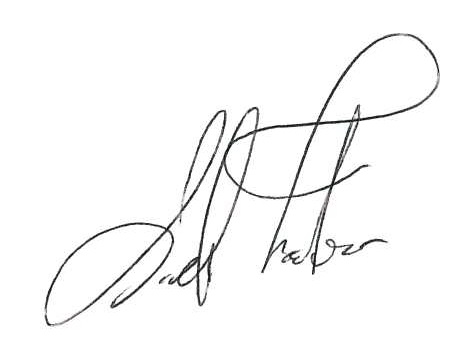 CAUSALE(DESCRIZIONE BONIFICO)TITOLO (riferimento normativo, bando ecc…)DATA INCASSOIMPORTO(criterio di cassa)ENTE EROGANTECODICE FISCALEENTE EROGANTEAccisa sul carburante per l’autotrasportoArt. 24-ter Decreto Legislativo 504/19952019€ 63.192,13Agenzia delle Dogane97210890584Esistenza di aiuti oggetto di pubblicazione nell’ambito del Registro Nazionale Aiuti di Stato - = SI    X    =  NO           (barrare la scelta)Esistenza di aiuti oggetto di pubblicazione nell’ambito del Registro Nazionale Aiuti di Stato - = SI    X    =  NO           (barrare la scelta)Esistenza di aiuti oggetto di pubblicazione nell’ambito del Registro Nazionale Aiuti di Stato - = SI    X    =  NO           (barrare la scelta)Esistenza di aiuti oggetto di pubblicazione nell’ambito del Registro Nazionale Aiuti di Stato - = SI    X    =  NO           (barrare la scelta)Esistenza di aiuti oggetto di pubblicazione nell’ambito del Registro Nazionale Aiuti di Stato - = SI    X    =  NO           (barrare la scelta)Esistenza di aiuti oggetto di pubblicazione nell’ambito del Registro Nazionale Aiuti di Stato - = SI    X    =  NO           (barrare la scelta)